附件一教育部青年發展署檔案應用申請書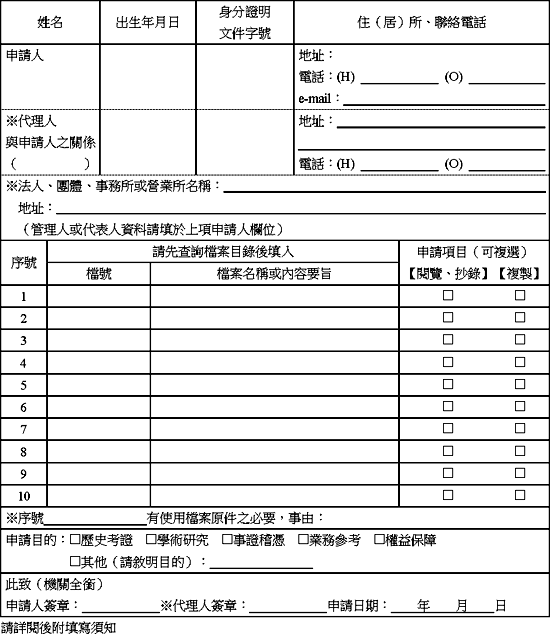 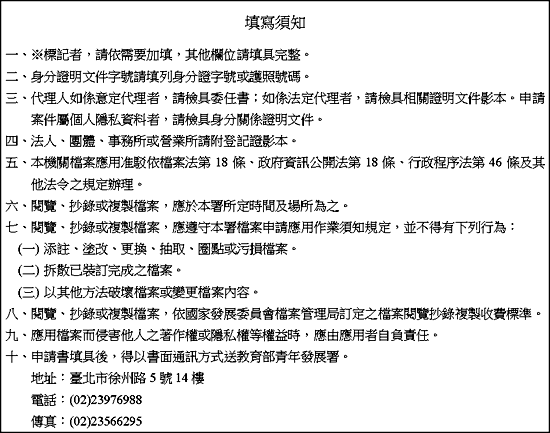 